SCAKAGE FOR TFT LCD 2.8” INTERFACING WITH ARDUINO UNOMost important part is this identifier 9341 number of TFT LCD(By Mr. Adeeb Raza)#include <Adafruit_TFTLCD.h>#include <Adafruit_GFX.h>#include <TouchScreen.h>#define LCD_CS A3#define LCD_CD A2#define LCD_RW A1#define LCD_RD A0#define LCD_RESET A4#define TS_MINX 161#define TS_MINY 133#define TS_MAXX 930#define TS_MAXY 882#define YP A2#define XM A3#define YM 8#define XP 9#define BLACK 0x0000#define BLUE 0x001F#define RED 0xF800#define GREEN 0x07E0#define CYAN 0x07FF#define MAGENTA 0xF81F#define YELLOW 0xFFE0#define WHITE 0xFFFFAdafruit_TFTLCD tft(LCD_CS, LCD_CD, LCD_RW, LCD_RD, LCD_RESET);TouchScreen ts=TouchScreen(XP, YP, XM, YM, 300);boolean buttonEnabled = true;void setup() {  Serial.begin(9600);  Serial.print("Starting Screen Calibration....");  tft.reset();  tft.begin(0x9341);    //9341 is identifier number of TFT LCD  tft.setRotation(1);  tft.fillScreen(BLACK);  //Draw White Frame  tft.drawRect(0,0,319,240,WHITE);  //Print "ADEEB RAZA"  tft.setCursor(40,30);  tft.setTextColor(RED);  tft.setTextSize(4);  tft.print("ADEEB RAZA");  // Print "Welcomes" text  tft.setCursor(70, 80);  tft.setTextColor(GREEN);  tft.setTextSize(4);  tft.print("WELCOMES");  // Print "You" text  tft.setCursor(120, 130);  tft.setTextColor(BLUE);  tft.setTextSize(4);  tft.print("YOU");   //Create Red Button for "Thanks"  tft.fillRect(60,180,200,40, RED);  tft.drawRect(60,180,200,40, WHITE);  tft.setCursor(100,188);  tft.setTextColor(WHITE);  tft.setTextSize(3);  tft.print("Thanks"); //Create Red Button for "ON"  tft.fillRect(5,180,40,40, YELLOW);  tft.drawRect(5,180,40,40, WHITE);  tft.setCursor(14,193);  tft.setTextColor(BLUE);  tft.setTextSize(2);  tft.print("ON");  //Create Red Button for "OFF"  tft.fillRect(274,180,38,40,  RED);  tft.drawRect(275,180,38,40, WHITE);  tft.setCursor(278,192);  tft.setTextColor(BLUE);  tft.setTextSize(2);  tft.print("OFF");  //Create Red Button for "Exit"   tft.fillRect(130,6,33,15, YELLOW);  tft.drawRect(130,6,33,15, RED);  tft.setCursor(135,10);  tft.setTextColor(RED);  tft.setTextSize(1);  tft.print("Exit");}void loop() {  TSPoint p = ts.getPoint();  //Get touch point  if (p.z > ts.pressureThreshhold){    Serial.print(" X = "); Serial.print(p.x);    Serial.print(" tY = "); Serial.print(p.y);    Serial.print("\n");    p.x = map(p.x, TS_MAXX, TS_MINX, 0 ,320);    p.y = map(p.y, TS_MAXY, TS_MINY, 0 ,240);    if(p.x>60 && p.x<260 && p.y>180 && p.y>220 && buttonEnabled){    buttonEnabled =false;    pinMode(XM, OUTPUT);    pinMode(YP, OUTPUT);    //ERASE the Screen    tft.fillScreen(BLACK);    //Draw Frame    tft.drawRect(0,0, 319,240, WHITE);    tft.setCursor(50,50);    tft.setTextColor(WHITE);    tft.setTextSize(3);    tft.print("Thank you for\n\n     Watching");    }     delay(10);      }  }-----: End Of Programme :------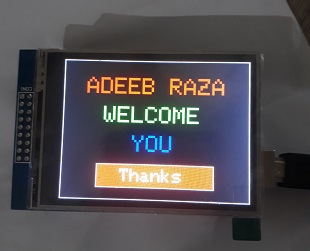 